18.04.2017											         № 466						г. СевероуральскО создании оперативного штаба по предупреждению лесныхпожаров в лесах Североуральского городского округаРуководствуясь Лесным кодексом Российской Федерации, федеральными законами от 06 октября 2003 года № 131-ФЗ «Об общих принципах организации местного самоуправления в Российской Федерации», от 21 декабря 1994 года                                     № 69-ФЗ «О пожарной безопасности», распоряжением Правительства Свердловской области от 19.12.2016 № 1203-РП «Об обеспечении пожарной безопасности в лесах, расположенных на территории Свердловской области, в 2017 году», Уставом Североуральского городского округа, постановлением Администрации Североуральского городского округа от 09.02.2017 № 204 «О мерах по усилению противопожарной охраны лесов и торфяных месторождений на территории Североуральского городского округа в 2017 году», в целях своевременного реагирования и принятия срочных мер по предупреждению лесных пожаров на территории Североуральского городского округа, Администрация Североуральского городского округаПОСТАНОВЛЯЕТ:1. Создать оперативный штаб по предупреждению лесных пожаров в лесах Североуральского городского округа на время действия пожароопасного периода 2017 года в составе:2. Установить, что основными задачами оперативного штаба являются:организация круглосуточного мониторинга лесопожарной обстановки;оперативное реагирование на изменения лесопожарной обстановки;в случаях установления четвертого- пятого классов пожарной опасности осуществление контроля за исполнением постановлений Администрации Североуральского городского округа об установлении особого противопожарного режима на территории Североуральского городского округа, и об ограничении доступа населения в леса и проведении профилактических мероприятий по предупреждению лесных пожаров в лесах Североуральского городского округа;активизация информационной и разъяснительной работы среди населения, а также своевременное оповещение населения в случае возникновения опасностей.3. Опубликовать настоящее постановление на официальном сайте Администрации Североуральского городского округа.4. Контроль за выполнением настоящего постановления оставляю за собой.И. о. Главы АдминистрацииСевероуральского городского округа					В.П. Матюшенко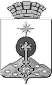 АДМИНИСТРАЦИЯ СЕВЕРОУРАЛЬСКОГО ГОРОДСКОГО ОКРУГАПОСТАНОВЛЕНИЕМатюшенко Василий Петрович Исполняющий обязанности Главы Администрации Североуральского городского округа – председатель штаба;Члены штаба:Агзамов Александр Сергеевичдиректор муниципального казенного учреждения «Единая дежурно-диспетчерская служба Североуральского городского округа»;Балашов Роман Михайловичначальник отделения надзорной деятельности по городу Североуральску (по согласованию);Грачев Анатолий Александровичдиректор Государственного казенного учреждения Свердловской области «Карпинское лесничество» (по согласованию);Дармин Александр Павловичзаведующий отделом мобилизационной работы, гражданской обороны и предупреждения чрезвычайных ситуаций Администрации Североуральского городского округа; Еремин Алексей Борисовичврио начальника отдела министерства внутренних дел России по городу Североуральск (по согласованию); Колчин Юрий Александровичведущий специалист отдела мобилизационной работы, гражданской обороны и предупреждения чрезвычайных ситуаций Североуральского городского округа; Морозов Дмитрий Рудольфовичведущий специалист по лесному хозяйству муниципального казенного учреждения «Служба заказчика»;Петров Игорь ВладимировичГлава Управления Администрации Североуральского городского округа  в поселках Черемухово, Сосьва и в селе Всеволодо-Благодатское;Попов Николай Ивановичначальник Федерального государственного казенного учреждения «15 отряда федеральной противопожарной службы по Свердловской области» (по согласованию);Резник Сергей ВикторовичГлава Управления Администрации Североуральского городского округа в поселках Баяновка и Покровск-Уральский;Степанов Игорь ВикторовичГлава Управления Администрации Североуральского городского округа в поселках Калья и  Третий Северный;Травкин Артем Сергеевичначальник Карпинского структурного подразделения с функцией ПХС-3 Государственного бюджетного учреждения Свердловской области «Уральская авиабаза охраны лесов» (по согласованию).